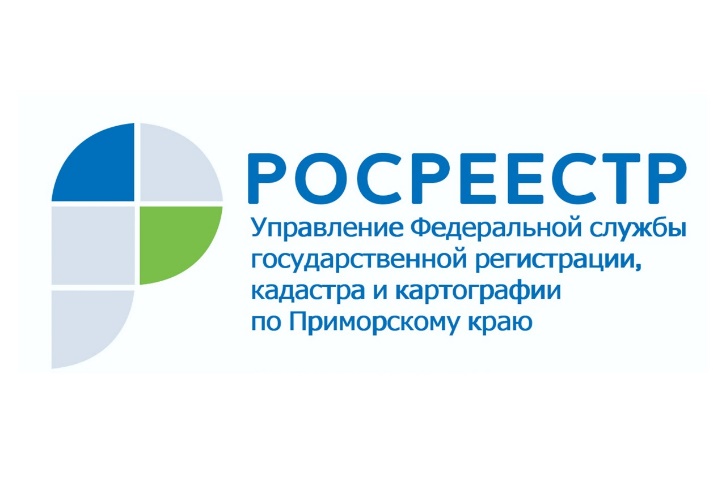 ПРЕСС-РЕЛИЗПресс-служба УправленияРосреестра по Приморскому краю+7 (423) 245-49-23, доб. 1085Публичная кадастровая карта в помощь застройщикуРосреестр продолжает развивать сервис «Земля для стройки», чтобы упростить и ускорить процесс вовлечения в оборот земельных участков для жилищного строительства. В рамках реализации этого проекта на Публичной кадастровой карте размещается информация о земельных участках, пригодных для жилищного строительства и расположенных во всех регионах Российской Федерации.Сервис позволяет потенциальным инвесторам и гражданам в режиме онлайн выбрать интересные и пригодные для строительства жилья земли.На сегодняшний день усилиями приморского Росреестра, краевых и местных властей в Приморском крае выявлено и предлагается для вовлечения в оборот в целях жилищного строительства 139 земельных участков общей площадью 597 га.  Участки расположены не только в краевом центре, но и в городах Артем, Уссурийск, Находка, Большой Камень и других населенных пунктах Приморья. Информация об этих участках уже размещена на Публичной кадастровой карте и ее может увидеть любой желающий. Под многоквартирную жилую застройку в Приморье предлагаются 100 земельных участков общей площадью 573 га, а под индивидуальное жилищное строительство - 39 участков общей площадью 24 га. Информационный сервис «Земля для стройки» может наполняться не только за счет сведений о земельных участках, выявляемых муниципальными и государственными органами. Любое заинтересованное лицо может направить в постоянно действующий оперативный штаб, созданный при приморском Росреестре, сведения о земельных участках, которые, по его мнению, могут быть востребованы для жилищного строительства. При подтверждении, что предлагаемые земельные участки имеют потенциал вовлечения в оборот, сведения о них также будут размещены на Публичной кадастровой карте.Напомним, в 2020 году по поручениям Президента Российской Федерации Владимира Путина и Председателя Правительства Российской Федерации Михаила Мишустина Росреестр провел анализ эффективности использования земельных участков для определения возможности их вовлечения в жилищное строительство. В результате выявлено около 5 тысяч участков и территорий площадью около 100 тысяч га. Сведения переданы в Минстрой России и АО «ДОМ.РФ». «Строительная отрасль, безусловно, является движущей силой развития экономики страны и определяет социальное благополучие людей, поэтому необходимо содействовать ее активному росту. Сервис «Земля для стройки» создан Росреестром именно для этой цели. Он прост, удобен и позволяет выбрать проверенный земельный участок, что значительно уменьшает риски при реализации строительного проекта», - отмечает руководитель Управления Росреестра по Приморскому краю Евгений Русецкий.О РосреестреФедеральная служба государственной регистрации, кадастра и картографии (Росреестр) является федеральным органом исполнительной власти, осуществляющим функции по государственной регистрации прав на недвижимое имущество и сделок с ним, по оказанию государственных услуг в сфере ведения государственного кадастра недвижимости, проведению государственного кадастрового учета недвижимого имущества, землеустройства, государственного мониторинга земель, навигационного обеспечения транспортного комплекса, а также функции по государственной кадастровой оценке, федеральному государственному надзору в области геодезии и картографии, государственному земельному надзору, надзору за деятельностью саморегулируемых организаций оценщиков, контролю деятельности саморегулируемых организаций арбитражных управляющих. Подведомственными учреждениями Росреестра являются ФГБУ «ФКП Росреестра» и ФГБУ «Центр геодезии, картографии и ИПД». В ведении Росреестра находится ФГУП «Ростехинвентаризация – Федеральное БТИ». 